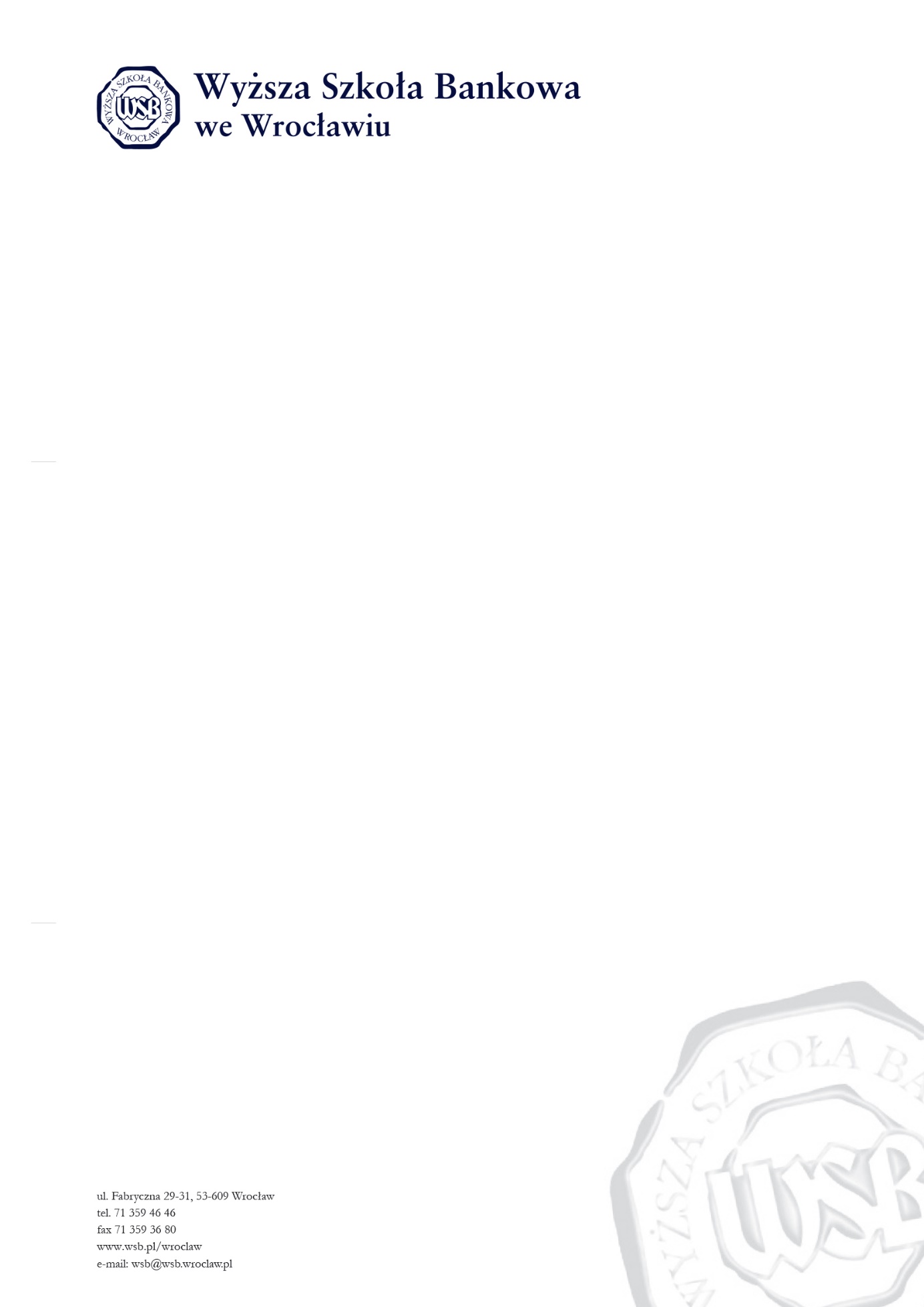 Ewelina Anna Hanyś - notariusz Tytuł szkolenia: "Notariusz - osoba zaufania publicznego"Data: 17.01.2021 r. godz. 17:30 Plan szkolenia:Status ustrojowy notariusza - krótki rys historyczny.Status zawodowy notariusza w kontekście europejskim.Modele notariatu, ze szczególnym uwzględnieniem łacińskiej postaci notariatu.Notariusz – "trójkształtny fenomen polskiego systemu prawa" ?Jakie umiejętności nabędziesz przez udział w szkoleniu: Poznasz jakie "kontrowersje" na przestrzeni lat budził status ustrojowy notariusza,Poznasz jaki wpływ na faktyczne warunki wykonywania zawodu notariusza ma prawo unijne,Poznasz różnice między modelem notariatu łacińskiego, modelem notariatu unijnego, a modelem notariatu amerykańskiego,Zrozumiesz, jakie są zadania notariusza jako funkcjonariusza publicznego,Znajdziesz odpowiedź na pytanie czy notariusz to "jednocześnie: wolny zawód, funkcjonariusz publiczny i odrębna osoba zaufania publicznego" ?